Smlouva o dílo4/24/0042uzavřená dle § 2586 a násl. zák. č. 89/2012 Sb., občanský zákoníkI. Smluvní strany:Objednatel: 		STATUTÁRNÍ MĚSTO LIBERECIČ 00262978nám. Dr. E. Beneše 1/1, 460 01 Liberec I-Staré Městozastoupené Ing. Jaroslavem Zámečníkem, CSc., primátorem města, ve věcech smluvních oprávněn k jednání: Mgr. Lukáš Hýbner, vedoucí odboru správy veřejného majetku,ve věcech technických je oprávněn jednat: Ing. Jiří Kovačičin, vedoucí oddělení komunálních služeb(dále jen objednatel)Zhotovitel: 		Ing. Oldřich Hnětynka			Pražská 93                                   46601 Jablonec nad Nisou				IČ: 12810908                                   DIČ: CZ521231105 fyzická osoba podnikající dle živnostenského zákona nezapsaná do obchodního rejstříku(dále jen zhotovitel) (objednatel a zhotovitel dále společně také jen jako „účastníci smlouvy“ nebo také jen „smluvní strany“)II. Předmět smlouvyTouto smlouvou se zhotovitel zavazuje k provedení díla a objednatel se zavazuje k převzetí díla a zaplacení ceny za jeho provedení, a to za podmínek smluvených níže. Dále tato smlouva upravuje vzájemné právní vztahy mezi objednatelem a zhotovitelem, a to zejména jejich práva a povinnosti při zhotovování díla tak, jak je dále v této smlouvě uvedeno.III. Předmět plnění – vymezení a účel dílaPředmětem plnění této smlouvy o dílo je oprava centrálního kříže na hřbitově v Radčicích zapsaného v katastrálním území Radčice u Krásné studánky, parcela č. 169/3. Součástí předmětu plnění je dodávka materiálu včetně dopravy.Jedná se o provedení: očištění žulového podstavce, odstraněna nefunkční spárovací hmota, demontovaná ocelová obruč a ocelové spony na hlavici. Uvolněné kusy potrhané hlavice budou sejmuty a budou vyčištěny ložné i styčné plochy. Po této operaci bude hlavice opět sestavena a jednotlivé díly budou slepeny probarveným epoxidovým tmelem a zajištěny táhly z nerez ocele. Chybějící materiál bude nahrazen probarveným plněným epoxidovým tmelem – plastická retuš. Nakonec bude obnoveno spárování a kovářskou barvou budou natřeny spony spojující díly prvního stupně. Pokud to bude nutné, bude vrácena i ocelová obruč. Litinový kříž: Nejprve budou z kříže sejmuty uvolněné prvky, tj. čtyřboká lucerna a víka na břevnech. Následně bude povrch kříže očištěn a speciálním tmelem BELZONA budou vyplněny díry nacházející se hlavně u jeho paty. Tyto díry vznikly v důsledku působení korozních vlivů. Očištěn bude i povrch korpusu Krista. Sejmutá víka budou očištěna, opravena (nové úchyty) a vrácena na své místo. V zámečnické dílně bude opravena lucerna, včetně držáku. Skla na dvířkách nebudou měněna. Opravená lucerna bude vsazena zpět do kované konzoly na kříži. Kříž bude natřen základovou suříkovou nebo polyuretanovou barvou a navrch barvou grafitovou – dvě vrstvy. Stejným způsobem bude ošetřena konzola pro lucernu. Korpus Krista bude natřen barvou napodobující zlacení. Nakonec bude na vrchol kříže upevněn nový pergamen.IV. Cena za díloCena za dílo byla sjednána dohodou smluvních stran na základně nabídky zhotovitele ze dne 12. 2. 2024, která tvoří přílohu č. 1 této smlouvy. Účastníky dohodnutá cena díla:Celková cena díla bez DPH:  63 228,80,- KčDPH 21%:	                   13 278.05,- KčCena díla včetně DPH 21%:  76 506 85,- KčCena zahrnuje veškeré náklady zhotovitele nezbytné k řádnému, úplnému a kvalitnímu provedení díla včetně všech rizik a vlivů během provádění díla.  Součástí ceny jsou též náklady za případný odvoz a likvidace vzniklého odpadu.Tato smlouva nepřipouští překročení sjednané celkové ceny ani jakékoliv požadavky zhotovitele na úhradu vícenákladu či víceprací čí souvisejících nákladů, a to i ve formě (paušalizovaných) náhrad škod, oproti sjednané celkové ceně.Zhotovitel podpisem této smlouvy prohlašuje, že prověřil skutečnosti rozhodné pro určení výše ceny plnění. Cena může být změněna pouze v souvislosti se změnou DPH. Objednatel je oprávněn odečíst cenu neprovedených prací vyčíslených podle nabídkového rozpočtu v případě snížení rozsahu prací. Cena nesmí být měněna v souvislosti s inflací české měny, hodnotou kursu české měny vůči zahraničním měnám či jinými faktory s vlivem na měnový kurs, stabilitou měny nebo cla.Objednatel je oprávněn od celkové ceny odečíst ceny činností a prací zhotovitelem nerealizovaných, a to dle cenové nabídky zhotovitele.V. Doba provedení díla1.  Zhotovitel se zavazuje dílo dle této smlouvy, zrealizovat a předat bez vad a nedodělků objednateli v termínu do 30.6.2024.2. Za okamžik splnění (provedení díla), resp. jeho jednotlivých částí se považuje den protokolárního předání dokončeného díla bez vad a nedodělků objednateli. 3.	Zhotovitel se zavazuje převzít místo plnění do tří (3) pracovních dnů od výzvy objednatele, o jeho předání bude sepsán protokol.4.	Zhotovitel je povinen dílo, resp. jeho jednotlivé části dokončit a objednateli předat nejpozději poslední den lhůty uvedené v této smlouvě. Prodloužení lhůty pro dokončení díla může zhotovitel požadovat pouze v případech, pokud dojde ke zpoždění postupu prací z kterékoli z následujících příčin:• neplnění závazku ze smlouvy na straně objednatele z důvodu nedostatku finančních prostředků pro plynulé financování díla objednatelem;• v důsledku působení vyšší moci, za kterou se pro účely této smlouvy považuje živelná pohroma, jakož i další nepředvídatelné a závažné okolnosti, které strany nezpůsobily, ani jim při vynaložení veškeré péče nemohly zabránit, a pro které nelze v provádění díla pokračovat a včas jej dokončit.VI. Předání a převzetí díla1. 	Předání a převzetí díla provede zástupce objednatele a zhotovitele, nebo osoba k tomu oprávněná v místě plnění díla.  2.  	Objednatel souhlasí s předáním a převzetím díla i před uplynutím smluvního termínu.3.  	O předání a převzetí díla pořídí zhotovitel s objednatelem zápis o předání a převzetí díla (dále jen „předávací protokol“). Zhotovitel je povinen objednateli předvést při předání díla jeho způsobilost sloužit svému účelu.4.  	Objednatel souhlasí s převzetím díla, které vykazuje drobné vady a nedodělky nebránící v užívání díla. V takovém případě se tyto vady a nedodělky uvedou do předávacího protokolu. 5.  	Všechny vady a nedodělky uvedené v předávacím protokolu je zhotovitel povinen odstranit bezplatně ve sjednané lhůtě.6.  Dílo bude splněno protokolárním předáním a převzetím, případně odstraněním poslední drobné vady nebo nedodělku uvedené v předávacím protokole.VII. Platební podmínkyObjednavatel se zavazuje cenu za provedení díla uhradit na základě konečné faktury ve výši odpovídající hodnotě díla, se splatností 14 dnů ode dne jejich prokazatelného doručení objednateli. Nedílnou součástí faktury bude soupis provedených prací nebo dodávek, oboustranně odsouhlasený a podepsaný osobami oprávněnými za strany jednat nebo k tomu stranami pověřenými vyhotovený nejméně ve 2 stejnopisech, určených pro objednatele. Veškeré účetní doklady musejí obsahovat náležitosti daňového dokladu dle zákona č.  235/2004 Sb., o dani z přidané hodnoty, v platném znění. V případě, že účetní doklady nebudou mít odpovídající náležitosti, nebo pokud jejich přílohou nebude účastníky podepsaný soupis provedených prací, je objednatel oprávněn zaslat je ve lhůtě splatnosti zpět zhotoviteli k doplnění, aniž se tak dostane do prodlení se splatností; lhůta splatnosti počíná běžet znovu od opětovného zaslání náležitě doplněných či opravených dokladů.VIII. SankceV případě, že zhotovitel nedodrží termíny dokončení díla, stanovené v čl. V odst. 1 této smlouvy, zaplatí objednateli smluvní pokutu ve výši 500 Kč za každý započatý den prodlení, pokud se strany nedohodnou jinak.V případě, že zhotovitel nedodrží termíny související s odstraněním případných vad v předmětu plnění dle čl. XI., odst. 4. a 6., zaplatí objednateli smluvní pokutu ve výši  500 Kč za každý započatý den prodlení, pokud se strany nedohodnou jinak.V případě, že objednatel neuhradí fakturu za provedené dílo ve lhůtě dle čl. VII. odst. 1., je zhotovitel oprávněn požadovat zaplacení úroku z prodlení ve výši 0.05 % z dlužné částky za každý den prodlení. Objednatel není v prodlení s plněním své povinnosti platit cenu díla, pokud je zhotovitel v prodlení s plněním kterékoliv své povinnosti dle této smlouvy.IX. Povinnosti zhotoviteleZhotovitel je povinen provádět dílo samostatně, odborně a v souladu s touto smlouvou a platnými právními předpisy.Zhotovitel zodpovídá za škody způsobené při provádění díla nebo v souvislosti s prováděním díla, způsobené všemi osobami a subjekty (včetně poddodavatelů) podílejícími se na provádění předmětného díla, a to po celou dobu realizace, tzn. do převzetí díla objednatelem bez vad a nedodělků, stejně tak za škody způsobené svou činností objednateli nebo třetí osobě na zdraví nebo majetku, tzn., že v případě jakéhokoliv narušení či poškození majetku (např. vjezdů, plotů, objektů, prostranství, inženýrských sítí) nebo poškození zdraví osob je zhotovitel povinen bez zbytečného odkladu tuto škodu odstranit a není-li to možné, tak finančně uhradit.Za tímto účelem má zhotovitel uzavřenu pojistnou smlouvu platnou po celou dobu realizace díla na pojištění škod způsobených při výkonu činnosti třetí osobě a na škody vzniklé z jakékoliv příčiny na prováděném díle včetně materiálů určených k zabudování do díla a včetně zařízení díla, a to v plné výši dohodnuté ceny díla.Zhotovitel odstraní na svůj náklad veškerý odpad ze své činnosti související s provedením díla a okolí uvede do původního stavu.Zhotovitel nese riziko změny okolností ve smyslu ustanovení § 1765 občanského zákoníku.X. Spolupůsobení objednateleObjednatel se zavazuje dohodnutým způsobem spolupůsobit, provedené dílo převzít a zaplatit sjednanou cenu. Časové prostoje zaviněné objednatelem, které prokazatelně přeruší práce zhotovitele, jsou nezapočitatelné do prodlení plnění díla, a o tuto dobu se prodlužuje termín plnění díla.XI. Záruky na díloDílo má vady, jestliže provedení díla neodpovídá výsledku určenému v této smlouvě.    Zhotovitel poskytuje smluvní záruku na materiál a práce po dobu 60 měsíců ode dne protokolárního předání jednotlivých dílčích plnění díla. Záruka za jakost díla se vztahuje na vady vzniklé před uplynutím záruční doby, které jsou objednatelem uplatněny nejpozději v poslední den záruční doby. Zhotovitel je povinen provést veškeré práce související s realizací díla v souladu s příslušnými právními předpisy a normami a v souladu s kvalitativními i kvantitativními požadavky objednatele uvedenými v zadávací dokumentaci, projektové dokumentaci, závazném stanovisku odboru životního prostředí, nebo výkazu výměr.Zhotovitel se zavazuje odstranit zjištěné vady a nedodělky do 15 dnů od uplatnění reklamace objednatelem, pokud nebude s ohledem na charakter vady se zástupcem objednatele dohodnuta lhůta delší a pokud to klimatické podmínky dovolí.Uplatněním reklamace se dle této smlouvy rozumí písemné vyrozumění zhotovitele s popisem vad a nedodělků (dopisem, el. poštou). Termín pro odstranění vad a nedodělků z předávacího protokolu je 15 dnů ode dne podpisu předávacího protokolu, není-li v předávacím protokolu stanoven jiný termín.Objednatel je povinen písemně oznámit zhotoviteli zjištěné vady díla bez zbytečného odkladu ihned po jejich zjištění.Zhotovitel je povinen o jakékoliv reklamaci vyhotovit záznam, jehož obsahem bude zejména uvedení data reklamace, charakter vady, způsob vyřízení reklamace, lhůty vyřízení reklamace a podpisy smluvních stran či jejich oprávněných zástupců.XII. PoddodavateléZhotovitel je oprávněn využít pro zhotovení dílčích částí díla spolupráce poddodavatelů.V každém případě zhotovitel odpovídá za řádnost a včasnost provedení díla, jako by toto prováděl sám. Zhotovitel odpovídá objednateli, že poddodavatelé budou disponovat potřebnými oprávněními, odbornou kvalifikací a dostatkem odborných zkušeností pro provedení dodávky Za způsob provedení a kvalitu prací poddodavatelů na předmětu dodávky díla, za jednání poddodavatele při plnění dodávky, za škody na díle způsobené jednáním nebo opomenutím kterýmkoliv poddodavatelem v průběhu provádění díla odpovídá zhotovitel objednateli jako by tyto činnosti prováděl nebo porušení či škody způsobil sám.Zhotovitel v příslušné smlouvě uzavírané s kterýmkoliv poddodavatelem o provedení dodávky zaváže poddodavatele k povinnosti dodržovat pokyny a instrukce osoby pověřené objednatelem k výkonu technického či jiného dozoru, jakož k povinnosti na žádost objednatele předložit doklady a poskytnout informace o způsobu provádění dodávky (použitých materiálech, technologiích). XIII. DoložkySmluvní strany berou na vědomí, že tato smlouva bude uveřejněna v registru smluv podle zákona č. 340/2015 Sb., o zvláštních podmínkách účinnosti některých smluv, uveřejňování těchto smluv a o registru smluv (zákon o registru smluv).Smluvní strany berou na vědomí, že jsou povinny označit údaje ve smlouvě, které jsou chráněny zvláštními zákony (obchodní, bankovní tajemství, osobní údaje, …) a nemohou být poskytnuty, a to šedou barvou zvýraznění textu. Neoznačení údajů je považováno za souhlas s jejich uveřejněním a za souhlas subjektu údajů.Smlouva nabývá účinnosti nejdříve dnem uveřejnění v registru smluv podle § 6 odst. 1 zákona č. 340/2015 Sb., o zvláštních podmínkách účinnosti některých smluv, uveřejňování těchto smluv a o registru smluv (zákon o registru smluv).Smluvní strany berou na vědomí, že plnění podle této smlouvy poskytnutá před její účinností jsou plnění bez právního důvodu a strana, která by plnila před účinností této smlouvy, nese veškerou odpovědnost za případné škody takového plnění bez právního důvodu, a to i v případě, že druhá strana takové plnění přijme a potvrdí jeho přijetí.Smluvní strany shodně prohlašují, že cena určená ve smlouvě je cenou obvyklou ve smyslu § 2999 zákona č. 89/2012 Sb., občanský zákoník.XIV. Závěrečná ujednáníObě strany prohlašují, že tuto smlouvu podepsaly prosty omylu a tísně a toto své pro-hlášení stvrzují svými podpisy. Změny a doplňky smlouvy jsou možné pouze formou písemných číslovaných dodatků.Tato smlouva je vyhotovena ve dvou stejnopisech, z nichž každá ze stran obdrží po jednom. Pokud není uvedeno jinak, řídí se smluvní vztahy této smlouvy občanským zákoníkem. Smlouva nabývá platnosti dnem podpisu obou stran. Smluvní strany souhlasí, že tato smlouva může být zveřejněna na webových stránkách statutárního města Liberec (www.liberec.cz), s výjimkou osobních údajů fyzických osob uvedených v této smlouvě. V Liberci dne 						V Liberci dne…………………………………			…………………………………Za objednatele					Za zhotoviteleMgr. Lukáš Hýbner					Ing. Oldřich HnětynkaVedoucí odboru správy veřejného majetku              Příloha č. 1 – cenová nabídka ze dne 12. 2. 2024Příloha č. 2 – fotografie křížePříloha č. 1 – cenová nabídka ze dne 12. 2. 2024ING. OLDŘICH HNĚTYNKA Pražská 93466 01 Jablonec nad NisouČRTelefon 483319153, 608 974162Fax 483319153E-mail hnetynka@iol.czIČO 12810908DIČ CZ521231105Paní Jaroslava KalinováReferent oddělení komunálních služebodboru správy veřejného majetku  STATUTÁRNÍ MĚSTO LIBERECMagistrát města Liberecsídlo: nám. Dr. E. Beneše 1/1, 460 59 Liberec 1pracoviště: U Krematoria 460, Liberec Jablonec nad Nisou 12. února 2024Oprava centrálního kříže na hřbitově v Liberci Radčicích – cenová nabídkaStručný popis stávajícího stavu:Objekt tvoří žulový podstavec, do kterého je vsazen mohutný litinový kříž s korpusem Krista. Žulový podstavec:Vlastní podstavec stojící na dvou hladkých stupních je zhotoven z kvalitní liberecké žuly. Je složen z kvadratického soklu nahoře zakončeném sraženou hranou pod úhlem 45o, dříku ve tvaru hranolu a kvadratické hlavice s dvojitým článkováním a jehlancovitým zakončením. Na čelní straně dříku je vysekané obdélné zrcadlo, do kterého je vsazena černá opaxitová desky s glavírovaným zlaceným dvojjazyčným nápisem „NAŠIM MRTVÝM“, „UNSEREN TOTEN“. První stupeň je složen ze čtyř kusů spojených ocelovými sponami. Druhý stupeň se skládá ze dvou stejně velkých k sobě přiražených masivních desek. Povrch podstavce a obou stupňů je mírně znečištěný, ale hlavně napadený nižšími rostlinami, tj. zelenou řasou, lišejníky a mechy. Z hlediska mechanického poškození jsou, kromě hlavice, všechny prvky soklu v poměrně dobrém stavu. To ovšem neplatí o hlavici. Ta byla v důsledku tlaků, které vznikají při korozi litiny (materiál kříže), příčně roztržena. Zatékající srážková voda a mráz dokončily dílo zkázy. V minulosti byly roztržené díly hlavice spojeny ocelovými sponami a trhliny byly vyplněny umělým kamenem. Celá hlavice byla pak opásána a stažena ocelovou obručí.Litinový kříž s korpuse Krista: mohutný litinový kříž je dutý a povrch břeven je odlit tak, že připomíná dřevo. Jeho povrch je, v důsledku působení povětrnostních vlivů, částečně zkorodovaný. Zakončení břeven je zakryto víky z kotlového plechu. Tato víka jsou v současné době díky korozi jejich úchytů uvolněná a hrozí jejich zřícení. Korpus Krista se nachází v poměrně dobrém stavu a jeho povrch je natřen bílou barvou nezjištěného původu. Na vrcholu kříže, nad hlavou Krista, byl kdysi upevněn pergamen, který v současné době, rovněž díky korozi jeho kotvících prvků, chybí. Pod korpusem je upevněna kovaná konzola, do které je vsazena čtyřboká měděná lucerna s okýnky z broušeného skla. Lucerna musela být v minulosti opravována. Dvířka, která se nalézají na její zadní straně, nejsou původní a jsou zasklena obyčejným plochým sklem. Nepůvodní je i držák lucerny, který je vsazen do konzoly na kříži. Tento držák je v důsledku působení korozních vlivů ve velmi špatném stavu.Navrhovaný způsob oprav:Žulový podstavec:Nejprve bude podstavec očištěn za pomocí přípravku Si a tlakové vody. Poté bude mechanicky odstraněna nefunkční spárovací hmota. Následně bude demontovaná ocelová obruč a ocelové spony na hlavici. Uvolněné kusy potrhané hlavice budou sejmuty a budou vyčištěny ložné i styčné plochy. Po této operaci bude hlavice opět sestavena a jednotlivé díly budou slepeny probarveným epoxidovým tmelem a zajištěny táhly z nerez ocele. Chybějící materiál bude nahrazen probarveným plněným epoxidovým tmelem – plastická retuš. Nakonec bude obnoveno spárování a kovářskou barvou budou natřeny spony spojující díly prvního stupně. Pokud to bude nutné, bude vrácena i ocelová obruč.Litinový kříž:Nejprve budou z kříže sejmuty uvolněné prvky, tj. čtyřboká lucerna a víka na břevnech. Následně bude povrch kříže očištěn a speciálním tmelem BELZONA budou vyplněny díry nacházející se hlavně u jeho paty. Tyto díry vznikly v důsledku působení korozních vlivů. Očištěn bude i povrch korpusu Krista. Sejmutá víka budou očištěna, opravena (nové úchyty) a vrácena na své místo. V zámečnické dílně bude opravena lucerna, včetně držáku. Skla na dvířkách nebudou měněna. Opravená lucerna bude vsazena zpět do kované konzoly na kříži. Kříž bude natřen základovou suříkovou nebo polyuretanovou barvou a navrch barvou grafitovou – dvě vrstvy. Stejným způsobem bude ošetřena konzola pro lucernu. Korpus Krista bude natřen barvou napodobující zlacení. Nakonec bude na vrchol kříže upevněn nový pergamen.Navrhovaná cena prací:Příloha č. 2 fotografie kříže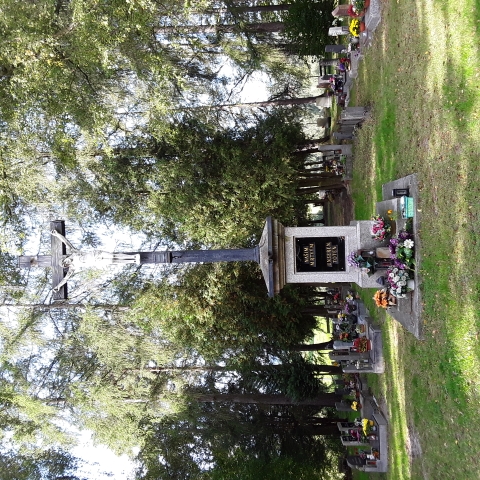 č. pol.Stručný popis položkyJednotková cenaMnožstvíJednotkaCelková cena [Kč]DPH [21%]Cena s DPH [Kč]1očištění žulového soklu - chemické čištění, lokální tryskání, 880,007,78m26 846,401 437,748 284,142chemické čištění schodů330,006,28m22 072,40435,202 507,603oprava hlavice podstavce - demontáž stávající železné obruče a nepůvodních spon950,001,00m2950,00199,501 149,504oprava hlavice podstavce - sejmutí uvolněných segmentů hlavice a jejich očištění, očištění ložné plochy dříku podstavce2 400,001,00-2 400,00504,002 904,005oprava hlavice podstavce - zpětné osazení segmentů hlavice na dřík podstavce3 100,001,00-3 100,00651,003 751,006oprava hlavice podstavce -  plastická retuš (vyplnění trhliny plněným probarveným epoxidovým tmelem)4 620,001,00-4 620,00970,205 590,207obnova spárování na schodech i podstavci2 100,001,00-2 100,00441,002 541,008oprava lucerny a jejího upevnění na litinový kříž2 760,001,00-2 760,00579,603 339,609oprava (obnova) ocelových krytů otvorů na zakončení břeven litinového kříže3 680,001,00-3 680,00772,804 452,8010injektáž zapuštěných partií litinového kříže inhibitorem koroze -  zpomalení koroze3 550,001,00-3 550,00745,504 295,5011nátěr kříže a podpůrných konstrukcí (čištění, suříková barva, kovářská grafitová barva) + nátěr Krista barvou napodobující zlacení, vytmelení děr způsobených korozí tmelem belzona10 050,001,00-10 050,002 110,5012 160,5012manipulační zařízení, vysokozdvižná plošina, pomocné lešení17 000,001,00-17 000,003 570,0020 570,0013dodávka a osazení nového pergamenu2 100,001,00-2 100,00441,002 541,0014náklady spojené s realizací díla2 000,001,00-2 000,00420,002 420,00výsledná cena63 228,8013 278,0576 506,85